                  Osnovna škola Matije Vlačića  Labin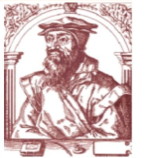 52220  L  A  B  I  N  - Zelenice  4Tel.:052 855-488 ; ravnatelj 854-348e.mail : ured@os-mvlacica-labin.skole.hr                                                            Klasa: 132-01/18-01/2                 Urbroj: 2144-15-01-18-1                 Labin, 14.11.2018. godineTemeljem članka 125. Zakona o odgoju i obrazovanju u osnovnoj i srednjoj školi (NN br. 126/12, 94/13, 152/14, 7/17, 68/18)  i članka 113. Statuta Škole, ravnatelj OŠ Matije Vlačića Labin Edi Juričić, prof., donosi                                    Odluku o neizboru kandidata po Natječaju za radno mjesto stručnog suradnika – pedagoga/ice - pripravnikaNa temelju članka 125. Zakona o odgoju i obrazovanju u osnovnoj i srednjoj školi (NN br. 126/12, 94/13, 152/14, 7/17, 68/18)  i članka 113. Statuta Škole, ravnatelj OŠ Matije Vlačića Labin Edi Juričić, prof., donio je  Odluku o neizboru kandidata prijavljenog na Natječaj za radno mjesto stručnog suradnika – pedagoga/ice – pripravnika na određeno i puno radno vrijeme, 40 h ukupnog tjednog radnog vremena.Natječaj je objavljen dana 30.10.2018. godine  na oglasnoj ploči i web stranici Škole, kao i na  web stranicama Hrvatskog zavoda za zapošljavanje.Na sjednici Školskog odbora dana 14.11.2018. godine ravnatelj škole ne predlaže kandidata po natječaju za predmetno radno mjesto. Ravnatelj donosi odluku o neizboru.Temeljem uvida u natječajnu dokumentaciju kandidata koji se prijavio na natječaj, te uz prethodnu suglasnost Školskog odbora OŠ Matije Vlačića Labin, ravnatelj škole donosi Odluku kojom je natječajni postupak okončan bez izbora kandidata prijavljenog na natječaj.Ova Odluka dostavit će se Hrvatskom zavodu za zapošljavanje te objaviti na mrežnim stranicama i oglasnoj ploči Škole, o čemu će kandidat biti obaviješten u zakonskom roku.Ova Odluka stupa na snagu danom donošenja.ObrazloženjeNa sjednici Školskog odbora dana 14.11.2018. godine, ravnatelj škole nije predložio kandidata po natječaju budući da prijavljeni kandidat nije ispunio uvjete iz natječaja. Naime, natječaj je raspisan radi stjecanja prvog radnog iskustva u svojstvu pripravnika, a prijavljeni kandidat ima već odrađen pripravnički staž u školi te je podnesena prijava za polaganje stručnog ispita za zvanje za koje je školovan.Slijedom navedenog te zbog nemogućnosti realizacije natječaja, donesena je navedena Odluka o neizboru kandidata prijavljenog na natječaj.Ravnatelj škole:Edi Juričić, prof.